** 저희 교회에 처음 나오신 분들과 방문하신 분들을 진심으로 환영합니다**ㆍ토요기도회: 매주 토요일 07시 Teestubeㆍ시무은퇴: 한상철 장로ㆍ신년새벽기도회: ‘새 사람을 입으라’ 1월 1일(월)-6일(토) 07시 Teestubeㆍ신년주일예배: 다음 주일, 말씀받기ㆍ신년교회수첩배부 및 섬김이 임명: 1월 14일 주일 ㆍ2018 서리집사 임명수락서: 오늘까지 제출ㆍ각 부서 및 기관 섬김이 명단 제출: 다음 주일까지ㆍ주소록 확인: 주소록 확인해서 수정 및 첨삭해 주세요.ㆍBIBLE 12 수료 및 수강자: 김다니엘, 김영희, 신일수, 우선화, 정기승, 한상철,김종권, 김평님, 김한진, 박종희, 송인선, 신상희, 오수향, 정규선, 정정아, 조선형  ㆍ생일: 박종희◆말씀일기 일정  일/시103:15-22    월/행1:1-11       화/행1:12-26     수/행2:1-13  목/행2:14-36      금/행2:37-37      토/행3:1-10      일/행3:11-26◆114 운동-하루(1) 한번(1) 말씀일기 & 성경 (4)장 통독(성경 200독 대행진: 144독-한상철, 김영희, 서연주)◈예배위원 안내◈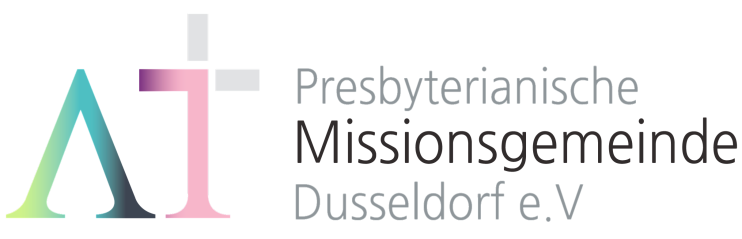 “의인은 믿음으로 살리라"(롬 1:17)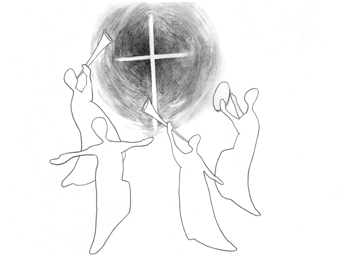 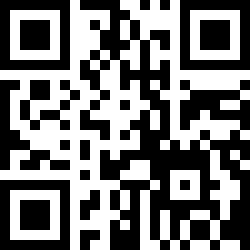 1983년 5월 8일 창립     뒤셀도르프 선교교회           교회 홈페이지 duemission.de              교회 주소Alte-Landstr. 179, 40489 Düsseldorf인도: 손교훈 목사※는 함께 일어섭니다.◈ 정기승 장로의 말씀일기 시103:13-22 ‘주님을 경외하자’ ◈삶의 모든 순간마다 하나님의 다스림을 받으며 찬양으로 화답하는 인생이 되게 하소서. 인생은 가장 승승장구하는 전성기를 지날 때라도 잠시 피었다 지는 들꽃에 불과합니다. 언제든 시들고 꺾일 수 있는 것이 우리 인생입니다. 높고 화려한 자리에 올랐다면 용기 있게 내려 올 때를 알아야 하고, 내려와서는 애써 강한 척 자신을 포장할 필요가 없습니다. 인생의 연약함과 무상함을 인정할 때 타인에게 관대해 지고, 하나님이 우리에게 주신 유한함과 유약함은 불만의 조건이 아닌 감사의 조건이 됩니다. 어떤 사람이 아주 힘들고 어려운 지경에 처했습니다. 견디다 못해 자살할까도 생각했지만, 처자식이 불쌍해 그러지도 못하고 고민을 하다가 마지막에 내린 결론은 교회 목사님을 한 번 찾아가 보자는 것이었습니다. 목사님을 만나서 따지듯이 물어보았습니다. “하나님은 사람을 사랑하신다면서 왜 이런 고통을 주나요?” 목사님은 선뜻 약국에 가서 병에 든 약을 아무거나 하나 빨리 사오라고 하였습니다. 이 사람이 영문도 모른 채 얼른 뛰어가서 약병을 사오자 목사님이 말합니다. “이 약병 밑에 무어라 씌어 있는지 읽어 보십시오.” “잘 흔들어서 드십시오.” “맞습니다. 약병을 흔드는 것은 약효를 확실히 하려고 그러는 것 아닙니까? 잠시만 참으십시오. 하나님이 이제 복을 주실 것입니다.” 자녀의 체질을 가장 잘 아는 사람은 자녀와 동고동락하며 어려서부터 성장과정을 지켜 보았던 부모입니다. 그런데, 우리를 잘 아시는 영의 아버지 되시는 하나님이 때로는 우리를 흔들어 놓으실 때가 있습니다. 그것은 우리의 병든 부분을 가장 효과적으로 고치기 위한 하나님의 사랑입니다. 하나님 말씀에 순종하며 율법을 순종하십니까? 인내와 희생과 기도가 필요합니다. 우리의 체질을 가장 잘 아시는 하나님을 경외하며 살게 하소서!◈ 우리 교회가 함께 기도하며 돕는 곳 ◈▶스펙트럼 교회(이광열 목사)▶'겨자씨' 모임(2세 및 2세 사역자 위해 기도 및 후원)▶NRW 평신도연합회▶유럽 기독교교육원: 어린이 연합 캠프, 청소년 연합 캠프(JC)▶유럽 밀알 장애인 선교회(이명선 총무)▶유럽 코스타(청년수련회)      ▶유럽 크리스찬 신문(이창배 목사)▶예장 유럽선교회        ▶우크라이나 임현영 선교사▶장학 지원              ▶북한 선교      ▶디아코니 협력 후원▶굶주린 이웃 돕기 (케냐 총게노 고아원, 이은용 선교사)▶기타 구제 사업         ▶선교관 기금 마련12월 31일1월 7일1월 14일1월 21일예배기도허지은송인선강일구박종희말씀일기정기승손재호김영희조선형안내위원신형만, 예배부신형만, 예배부신형만, 예배부신형만, 예배부헌금위원나지홍, 박성희나지홍, 박성희나지홍, 박성희나지홍, 박성희애찬봉사밥상 다섯밥상 넷밥상 여섯밥상 일곱※입례/Eingang  …………………………………………………………….........……………………다함께※송영/Eingangslied   ………………………………………………………………………………찬양대※찬송/Gemeindelied ………………………………  28장 ………………….………………다함께※신앙고백/Glaubensbekenntnis   ……………………………………………..................다함께성시교독/Wechselwort ……………….. 교독문 87번 …………….............다함께찬송/Gemeindelied  …………......…………   288장  ………………………………다함께기도/Gebet     …………........………………………………………………............................허지은 집사말씀일기/Bibeltagebuch ……………………………………………….............................찬양/Loblied     ......…………………………….......………………………….......……………정기승 장로찬 양 대성경봉독/Text zur Predigt   ….......... 사 65:17-20 …..….....……..…..다함께다함께설교/Predigt   ……....….……….....   하나님의 기억법 ............….....………손교훈 목사손교훈 목사찬송/Gemeindelied  …………………………  301장  ………………………………합심기도/Gebet    ……………………………………………………………………………… 봉헌/Kollekte   ………………………………………………………………………………………다  함  께다 함 께 다함께  교제와 나눔/Bekanntmachung …….......은퇴식..............................................인 도 자※ 주기도송/Vaterunser   ………………………………………......................………………다함께※축도/Segen     …………………………………………………………………….......................손교훈 목사